Комплектация бани-бочки1 Стены бани-бочки выполнены из массива алтайского кедра. Соединение лунный паз.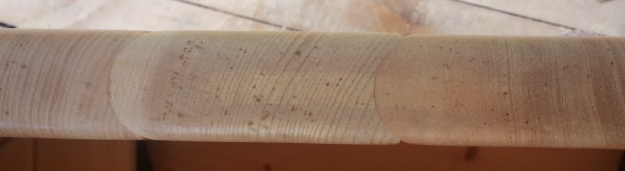 2 Входная дверь выполнена из массива кедра. Установлен английский замок. 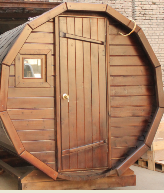 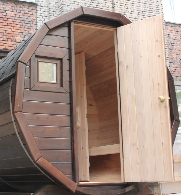 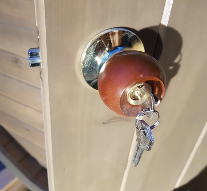 3 Гибкая кровля  Shinglas (цвет - на выбор - зеленый, коричневый)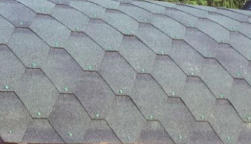 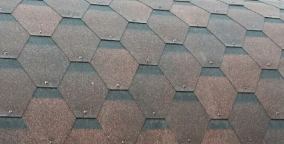 4 Покрытие снаружи на выбор: СЕНЕЖ (Россия) и Renner (Италия) – c доплатой в зависимости от длины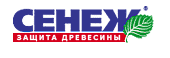 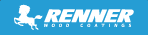  Цвет: золотой дуб (СЕНЕЖ, Renner), темный орех(Renner), натуральный (Renner), серый (Renner).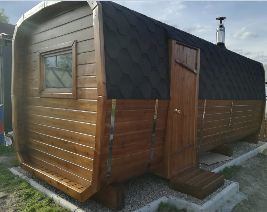 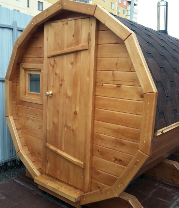 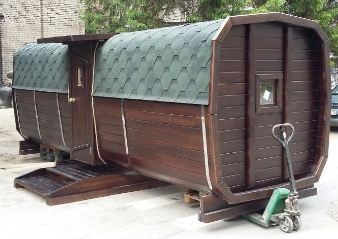 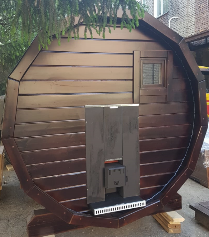 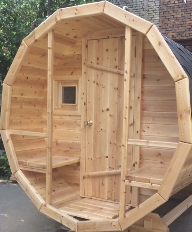 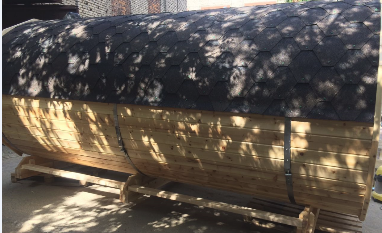 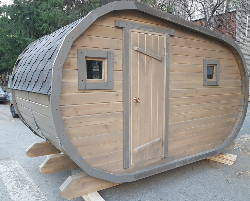 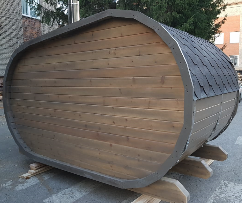 ПАРНАЯ 5 Дровяная печь в сборе с дымоходом Теплодар Русь 9 нерж сталь содержание хром 13-17%. Топка внутренняя или наружная на выбор.Камни (Габродиабаз- 20 кг)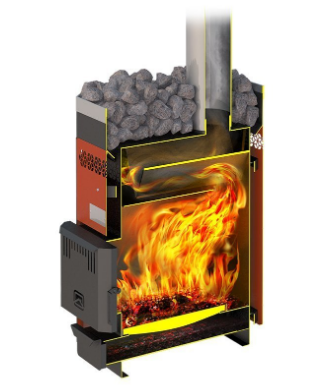 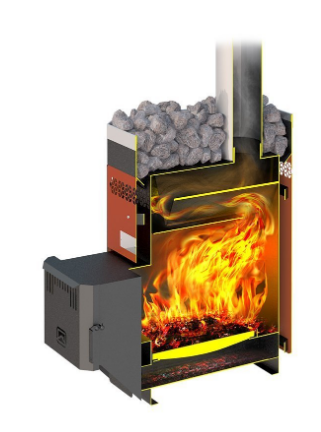 6 Бак для горячей воды из нержавеющей стали с краном, 50 л 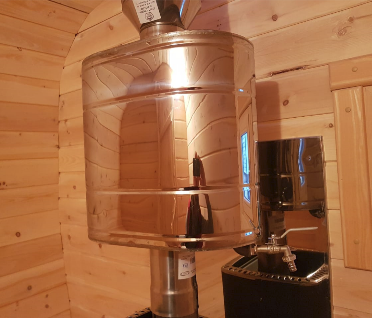 7 Полог кедр - 2 штОкно с двойным стеклопакетом в парной 25 *25 см -1 штЗащитные экраны FlammaТрапик 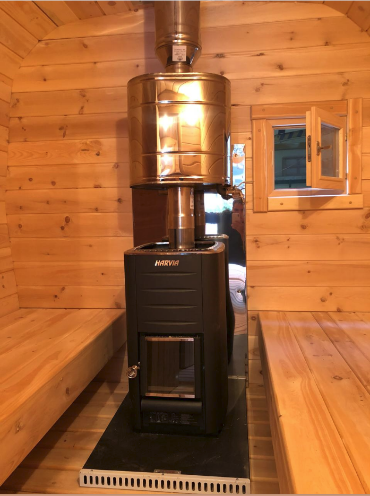 8 Вентиляционная решетка из кедра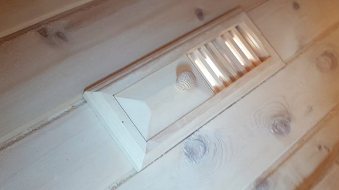 9 Дверь в парное отделение массив кедра 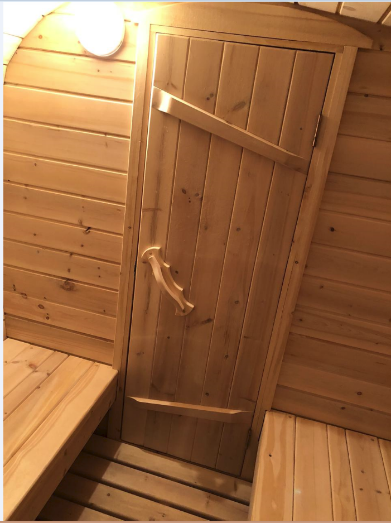 МОЕЧНАЯ10 В моечном отделении скамейка массив кедра - 2 шт.Дверь массив кедра Вентиляционная решетка из кедра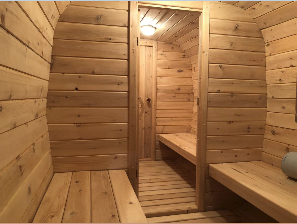 РАЗДЕВАЛКА11 Скамейка из кедра Окно со стеклопакетом 25 *25 см, 1 шт.Стол стационарный из кедраТрапик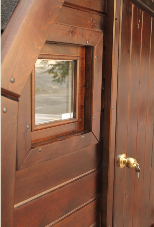 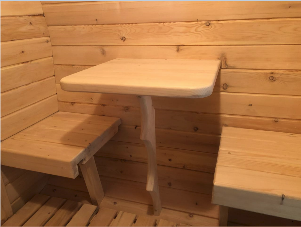 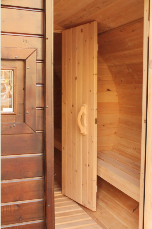 12 Электропроводка «под ключ» (кроме разборной модели)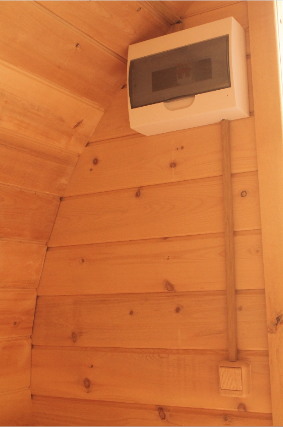 13 Опора бани -  клееный брус массив кедра14 Ступеньки перед входом из кедра 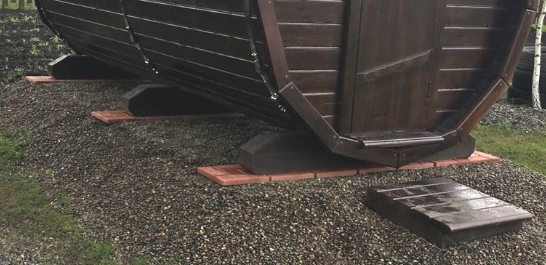                                                 КОМПЛЕКТАЦИЯ| КРУГЛЫЕ И КВАДРАТНЫЕ                                                КОМПЛЕКТАЦИЯ| КРУГЛЫЕ И КВАДРАТНЫЕ                                                КОМПЛЕКТАЦИЯ| КРУГЛЫЕ И КВАДРАТНЫЕартКОЛ-ВО1Остов Баня бочки из древесины кедра, собранный шиповым – пазовым способом12Дверь из древесины кедра с ручками и коробкой2…33Дверь в парилку. Калёное стекло . БРОНЗА14Обручи, заклёпки, стяжки из нержавеющей стали2…45Мягкая  черепица (цвет - на выбор - зеленый, коричневый, красный)16Обработка защитными составами для древесины снаружи  17Притопочный лист из нержавеющей стали 28Дровяная печь в сборе с дымоходом HARVIA M2 ( с внутренней топкой) или Русь 9 с наружей топкой 19Бак для воды с краном, 50 л110Ступеньки перед входом, кедр111Нижние опоры, кедр2…412Вентиляционная решетка213Полог, кедр214Стол стационарный, кедр115Трапик2…416В мойке: скамейка, кедр217В раздевалке: скамейка, кедр18Скамейка ,кедр 2 шт. на веранде (модель с верандой)219Окно в парной 20 *40 см, 1 шт.20Окно в раздевалке 20 *40 см, 1 шт.21Электропроводка под ключ22